KATA PENGANTAR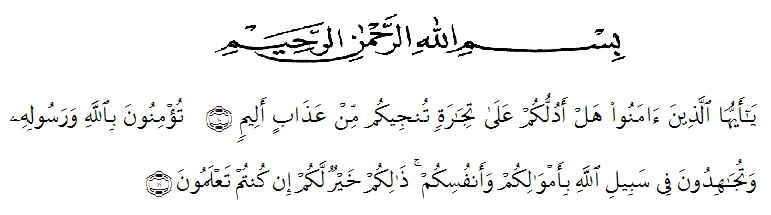 Artinya:	“Hai orang-orang beriman sukakah kamu aku tunjukkan suatu perniagaan yang dapat menyelamatkan kamu dari azab yang pedih?10, ( Yaitu) kamu beriman kepada Allah dan rasul-Nya dan berjihad di jalan Allah dengan harta dan jiwamu. Itulah yang lebih baik bagimu, jika kamu mengetahuinya.11,’’ (QS.Ash-Shaff :10-11)	Dengan mengucapkan puji syukur kehadirat Allah Swt, karena hanya dengan limpahan rahmat, karunia dan ridhonya, sehingga peneliti dapat menyelesaikan skripsi dalam waktu yang telah ditentukan.	Skripsi yang ditulis berjudul “Pengaruh Kelengkapan Produk dan Persepsi Harga Terhadap Pembelian Ulang Konsumen Studi Kasus Suzuya Superstore Kampung Baru Medan”.	Penelitian ini bertujuan untuk mengetahui seberapa besar pengaruh kelengkapan produk serta persepsi harga terhadap pembelian ulang konsumen pada Suzuya Superstore Kampung Baru Medan.	Dalam penyusunan skripsi ini peneliti mengalami beberapa kendala. Kendala tersebut dapat diatasi dengan adanya bantuan dan bimbingan dari berbagai pihak. Oleh karena itu pada bagian ini peneliti ingin menyampaikan terima kasih dan penghargaan sebesar-besarnya kepada :Bapak Hardi Mulyono, S.E., M.AP, sebagai Rektor Universitas Muslim Nusantara Al-Washliyah MedanIbu Shita Tiara, S.E., Ak, M.Si, sebagai Dekan Fakultas EkonomiIbu Suhaila Husna Samosir, S.E., MM, sebagai Ka.Prodi ManajemenBapak Tukimin Lubis, S.E., M.MA, sebagai dosen pembimbing I yang telah berkenan meluangkan waktu untuk memberikan bimbingan serta dorongan dan semangat kepada peneliti selama penyelesaian skripsi ini.Bapak Adrial Falahi, S.Sos., MSP, sebagai dosen pembimbing II yang telah berkenan meluangkan waktu untuk memberikan  bimbingan serta dorongan dan semangat kepada peneliti selama penyelesaian skripsi ini.Bapak pimpinan Suzuya Superstore Kampung Baru Medan yang telah membantu saya dalam penyelesaian skripsi ini.Teristimewa kepada kedua orangtua tercinta, abang dan kakak beserta dengan adik saya yang telah memberikan dukungan, kasih sayang yang tulus dan terkhusus kepada sahabat-sahabat tercinta (Wadmy) yang senantiasa mendukung dan membantu dalam penyusunan skripsi iniKepada teman-teman seperjuangan (Manajemen 8A) yang telah membantu dan memberikan dorongan dalam penyelesaian skripsi ini.	Peneliti menyadari sepenuhnya bahwa skripsi ini jauh dari kata sempurna dan pengembangan dan kajian yang lebih lanjut. Oleh karena itu segala saran yang sifatnya membangun, akan peneliti terima demi penyempurnaan skripsi ini dan semoga memberikan manfaat bagi yang membutuhkannya.							Medan, Agustus 2019							Peneliti							Attiin Gina Marwahni							NPM.153114076